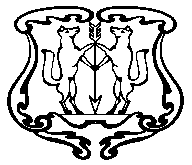 АДМИНИСТРАЦИЯ ГОРОДА ЕНИСЕЙСКАКрасноярского краяРАСПОРЯЖЕНИЕО внесении изменений в распоряжение администрации города от 18.02.2015 № 214-р «О создании рабочей группы по контролю за соблюдением законодательства в области розничной продажи алкогольной продукции на территории г. Енисейска»                                     	В  связи с организационно-штатными изменениями в администрации города Енисейска, руководствуясь распоряжением администрации города от 16.09.2015             № 1234-р «О внесении изменений в штатное расписание администрации города»,         статьями 37, 39 и 43  Устава города Енисейска:	1. Внести в распоряжение администрации города от 18.02.2015 № 214-р «О создании рабочей группы по контролю за соблюдением законодательства в области розничной продажи алкогольной продукции на территории г. Енисейска»   следующее изменение:   	приложение 1 «Состав рабочей группы по контролю за соблюдением законодательства   в области розничной продажи алкогольной продукции на территории г. Енисейска» к распоряжению администрации города от 18.02.2015                  № 214-р изложить в новой редакции  согласно приложению к настоящему распоряжению.                    	   2. Контроль за исполнением настоящего распоряжения оставляю за собой.	   3. Распоряжение вступает в силу со дня подписания и подлежит размещению на официальном интернет-сайте города Енисейска:www.eniseysk.com.Глава  города                                                                                                   И.Н. АнтиповВерещагина Татьяна Геннадьевна,тел. 8(39195)2-26-84«  19  »        05       2016г.г. Енисейск №  562  -р Приложениек распоряжению администрации городаот «   19  »  05  2016   №  562   -рСостав рабочей группы по контролю за соблюдением законодательства   в    области розничной продажи алкогольной продукции на территории г. Енисейска